ANNEX 2 of gn-24Important Notes:This form should be duly completed and signed by a Company Director or senior officer of the Relinquishing Company.If the space provided in the form is insufficient, please provide the information as an attachment.R1.4 ►--◄Please tick one of the following: 	I, ________________________________________ (Name of Relinquishing Company) will retain all records of supply and complaints of the following registered medical device(s). I am obliged to maintain these records for the period stipulated in the Health Products (Medical Devices) Regulations and provide such records to the Accepting Company or the Authority in the event of a field safety corrective action or when requested by the Authority. 	I, ________________________________________ (Name of Relinquishing Company) attest that I will transfer all records of supply and complaints of the following registered medical device(s) up to the date of approval of this Change of Registrant application by the Authority, HSA to ________________________________________ (Name of Accepting Company). * If there are more than 5 medical devices to be transferred, please attach a list to this pageThe effective date of this change of Registrant is the date of approval of this Change of Registrant application by the Authority, HSA. Relinquishing CompanyRelinquishing CompanyRelinquishing CompanyRelinquishing CompanyName of companyCompany addressContact person’s nameJob titleTel no.Fax no.Email AddressProduct OwnerProduct OwnerProduct OwnerProduct OwnerName of companyCompany addressContact person’s nameJob titleTel no.Fax no.Email AddressNo.Device NameSMDR Device Registration No.SignatureFull Name of Applicant (as it appears in the NRIC or Passport)	DesignationCompany Name and addressDate(DD/MM/YYYY)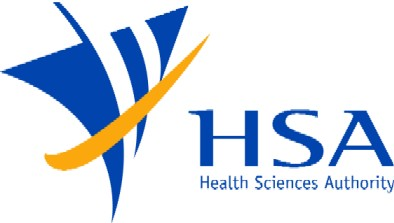 